Concasseur à percussion primaireLink:  Gallerie     Obtenir ce produit PrixLe concasseur à percussion primaire est utilisé comme le concasseur primaire au cours de la chaîne de concassage. Il introduit la technique suédoise, améliore le système hydraulique et augmente la proportion de concassage. Il est utilisé pour traiter divers matériaux dont la résistance à la pression inférieure de 360 MPa. Les concasseur à percussion permettent d'obtenir des performances imbattables dans les applications secondaires, ainsi que toutes les applications de recyclage.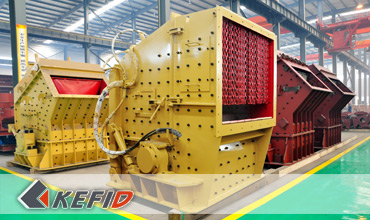 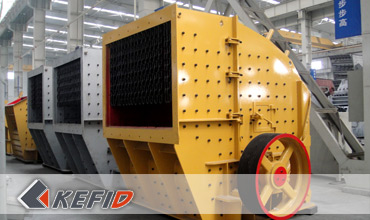 Caractéristiques1. Adopter la technologie de fabrication de niveau mondial, et les matériaux de production excellente.2. Conception robuste du rotor, et des tests rigoureux pour assurer la qualité du rotor.3. Adopte intégrés structure portante en acier.4. Les luminaires uniques plaque de marteau, faisant du conseil plus fiable.5. Dispositif de réglage améliorée, réduisant les temps morts et les temps de maintenance.6. Le choix de la spécification de grands roulements, ce qui rend la capacité de charge élevée.7. Analyse du rotor pour assurer stable et fiable.Données TechniquesNote: Aucune modification de données de Concasseur à percussion primaire ne sera affichée ultérieurement.Directeur SéniorContactModèleDimension
de rotorOuverture à
l'entrée(mm)Matière à
traiter(mm)Capacité de
production(t/h)Puissance de
moteur(kW)Poids(t)PFP 1210Ф1150X9601100X103040090-16090-11017.0PFP 1214Ф1150X14001100X1430500130-200132-16022.0PFP 1315Ф1300X15001200X1530600180-320160-20029.0PFP 1318Ф1300X18001200X1830700240-400200-25034.0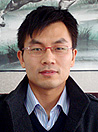 Kevin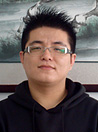 Johnny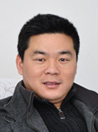 PeterTel: +86-21-58385016Fax: +86-21-58377628E-mail: sales@kefidinc.comTel: + 86-371-67999255Fax: +86-371-67998980E-mail: david@kefidinc.comMatérielGallerieConcasseur mobileConcasseur mobile sur chenilleConcasseur à mâchoire mobileConcasseur à percussion mobileConcasseur à cône mobileConcasseur VSI mobileStation de concassageConcasseur à mâchoireConcasseur à percussionConcasseur à côneConcasseur à axe verticalChaîne de ProductionChaîne de production de pierreChaîne de production de sableBroyeur industrielBroyeur verticalBroyeur à trapèze de série MTWBroyeur à marteaux hydrauliqueBroyeur à poudre ultra-finBroyeur à trapèze série TGMBroyeur à suspension série YGMBroyeur RaymondBroyeur à bouletsCrible et LaveurCrible vibrantLaveur du sable à visLaveur du sable à roueAlimentateur et ConvoyeurAlimentateur vibrantConvoyeur à bandeCrushingMobile Crushing PlantStationary Crushing PlantJaw CrusherImpact CrusherCone CrusherVSI CrusherAggregate Production LineGrinding MillVertical Grinding MillMTW Series Trapezoid MillMicro Powder MillTrapezium MillHigh Pressure MillRaymond MillBall MillEuropean Hammer MillScreening & WashingVibrating ScreenSand Washing MachineFeeding & ConveyingVibrating FeederBelt ConveyorDelivery of ProductsTechnologyWorkshopClients Visit and ExhibitonCorporate Culture